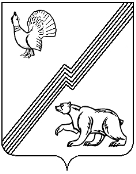 ДУМА ГОРОДА ЮГОРСКАХанты-Мансийского  автономного округа-Югры                                             РЕШЕНИЕот 29 октября 2019 года                                                                                                                  № 80Об исполнении антиалкогольного и антитабачного законодательства на территории города ЮгорскаРассмотрев информацию УМВД России по Ханты-Мансийскому автономному округу-Югре Отдел Министерства внутренних дел Российской Федерации по г. Югорску,ДУМА ГОРОДА ЮГОРСКА РЕШИЛА:1. Принять к сведению об исполнении антиалкогольного и антитабачного законодательства на территории города Югорска (приложение).2. Настоящее решение вступает в силу после его подписания.Председатель Думы города Югорска                                                                          В.А. Климин«29» октября 2019 года(дата подписания)Приложение к решениюДумы города Югорскаот 29 октября 2019 года № 80Об исполнении антиалкогольного и антитабачного законодательства на территории города ЮгорскаЗа истекший период 2019 года на территории оперативного обслуживания отдела МВД России по г. Югорску из незаконного гражданского оборота изъято 157,2 литров алкогольной продукции. По выявленным нарушениям в сфере реализации алкогольной продукции в Департамент экономики Ханты-Мансийского автономного округа-Югре направлено 4 материала проверки, по которым составлены административные протоколы и по решению суда виновные лица привлечены к административной ответственности. Также возбуждено 8 уголовных дел по преступлениям, предусмотренным ст. 327.1 УК РФ (изготовление, сбыт поддельных акцизных марок, специальных марок или знаков соответствия либо их использования). Данные преступления выявлены в розничных магазинах г. Югорска: «Парус» по ул. Садовая и ул. Арантурская – владелец ИП Сулейманов И.В.о.;  «Роман» по ул. Спортивная – владелец ИП Балакишев Б.М.о.В период с 22 апреля по 9 мая 2019 года на территории оперативного обслуживания проводилось оперативно-профилактическое мероприятие  «Алкоголь» (ОПМ), в период которого зарегистрировано 5 фактов незаконной розничной торговли алкогольной продукцией, осуществлена проверка 538 автомобилей на предмет перевозки алкогольной продукции без сопроводительных документов, фактов незаконной перевозки не выявлено. Кроме этого, службами, задействованными при проведении ОПМ, проведены проверки 77 объектов розничной торговли, на предмет незаконной реализации спиртосодержащих жидкостей, реализации алкогольной продукции без соответствующих разрешительных документов, реализации алкогольной продукции с поддельными акцизными марками, в ходе которых зарегистрировано 5 материалов проверки по фактам нарушения в сфере оборота этилового спирта и алкогольной продукции. 30.04.2019 выявлен факт оказания услуг по реализации спиртосодержащей продукции, не соответствующей требованиям безопасности, в отношении гр. Барановой Н.В., возбуждено уголовное дело по ч. 1 ст. 238 УК РФ, которое в июне 2019 года направлено в суд с обвинительным заключением.  Еженедельно в целях недопущения «пьяных» преступлений в развлекательных заведениях г. Югорска в ночное время в выходные дни проводится ОПМ «Улица», «Ночь», «Сумерки», где на охрану общественного порядка дополнительно заступают сотрудники ОМВД России по г. Югорску, маршруты патрулирования нарядов приближены к данным местам.В целях профилактики участковыми уполномоченными во время выходных праздничных дней были проведены проверки лиц состоящих на профилактических учетах с целью не допущения преступлений в состоянии опьянения и в быту. Кроме этого, сотрудниками ОУУП совместно с заинтересованными службами было инициативно проведено 6 оперативно профилактических мероприятия направленных на предупреждение алкогольной и тяжкой бытовой преступности: в феврале «Рецидив-улица», в марте «Быт-алкоголь», в апреле «Жилой сектор», в мае «Быт-алкоголь», в июне, сентябре «Быт-условник».  В целях недопущения совершения преступлений в состоянии алкогольного опьянения среди несовершеннолетних сотрудниками ОДН ОМВД России по г. Югорску, в   отчетном периоде проведено - 14 рейдовых мероприятия из числа инициативных подростков   волонтерского движения «Молодая гвардия», студентов Югорского профессионального колледжа, направленных на выявление фактов продажи спиртных напитков несовершеннолетним. РФ. Ежемесячно проводятся мероприятия, направленные на выявление фактов реализации алкогольной продукции несовершеннолетним, ежеквартально на заседании МКДН и ЗП запланировано обсуждение вопросов в данном направлении и роль волонтерских и молодежных движений. В ходе проводимых профилактических мероприятий выявлено одно преступление по ст. 151.1 УК РФ (повторная реализация алкогольной продукции несовершеннолетним в магазине «Кедр» в г. Югорске). Справочно: преступлений в состоянии алкогольного опьянения несовершеннолетними совершено - 1 (2018-2).Административно-правовая деятельность органов внутренних дел является важным фактором обеспечения общественного порядка и общественной безопасности, она оказывает существенное влияние на предупреждение преступности, а значит и на состояние правопорядка в целом. Также, в целях профилактики сотрудниками полиции за истекший период 2019 года сотрудниками полиции было выявлено 2061 административных правонарушений, из них в сфере антиалкогольного законодательства - 1202, мелкого хулиганства – 54. Направлено в суд 928 административных материалов, по ним арестовано лиц судом 491. Еженедельно создавалась группа из числа УУП, ОДН, ИАЗ, которые в вечернее и ночное время занимались проверкой и предупреждением продажи алкогольной продукции владельцами торговых точек и питейных заведений без соответствующих документов или несовершеннолетним. За время проведения мероприятий было проверено 69 торговых точек и 35 питейных заведений, реализующих спиртные напитки. В ходе проверок выявлено 29 правонарушений по 14 главе КоАП РФ (2018-26, +12%), из них по ст.ст. КоАП РФ:- ст. 14.2 Ко АП РФ (отсутствие лицензии на торговлю спиртными напитками) - 8;- ст. 14.2 КоАП РФ (продажа спиртных напитков после 20 час.) - 11;- ст. 14.10 КоАП РФ (незаконное использование товарного знака) - 2;- ст. 14.16 ч. 2.1 КоАП РФ (продажа алкогольной продукции н/л) - 8;В период с 09 октября 2019 года по настоящее время проводится оперативно-профилактическое мероприятие «Алкоголь» (ОПМ). К проведению ОПМ привлечены комплексные силы и средства полиции в пределах компетенции, а также представители общественности. Личным составом ОМВД России по г. Югорску, задействованным в ОПМ, проверено 60 торговых объектов. В результате проверки данных торговых объектов выявлено 6 административных правонарушений: в магазине «Рустам» зафиксирован факт реализации алкогольной продукции продавцом без соответствующей лицензии, в магазине «Рустам» зафиксирован факт реализации алкогольной продукции (пиво) несовершеннолетнему лицу, в магазине «Парус» выявлен факт реализации алкогольной продукции после 20:00, в складском помещении «Апшерон» зафиксирован факт незаконной реализации этилового спирта – этанол 95 %., в магазине «Роман» зафиксирован факт реализации продавцом алкогольной продукции без соответствующей лицензии, в магазине «Золотая Нива» зафиксирован факт реализации пивной продукции после 20:00.Таким образом, на территории оперативного обслуживания ОМВД России по                    г. Югорску лицензии на реализацию алкогольной продукции имеют 66 юридических лиц. Реализацию алкогольной продукции (в том числе пива) осуществляет  83  объекта, 43 из которых являются сетевыми магазинами («Магнит»-9шт., «Монетка»-6 шт., «Красное-Белое»-9 шт., Бристоль-3 шт., «Пятерочка»-6шт., «Светофор»-1шт, «Добрый»-9шт.).                         В общей степени реализация алкогольной продукции на территории города Югорска, в том числе лицами, не имеющих лицензии на реализацию алкогольной продукции, производится после 20 часов, а именно магазинами «Парус», «Фаворит», «Рустам», «Светлячок», «Роман».За истекший период 2019 года по результатам профилактических мероприятий сотрудниками ОМВД России по г. Югорску выявлено 25 фактов нарушения установленных правил курения табака – ст. 6.24 КоАП РФ (2018 -42, -40,5%).В целях устранения причин и условий распространения контрафактной и незаконной розничной продажи алкогольной и спиртосодержащей продукции на территории г. Югорска предлагаю: - силами Администрации г. Югорска организовать и провести профилактическую работу с руководителями торговых объектов осуществляющих деятельность в сфере торговли, при этом информировать юридических лиц, индивидуальных предпринимателей по вопросам соблюдения обязательных требований законодательства в сфере реализации алкогольной продукции;- с целью пресечения фактов незаконной реализации алкогольной продукции, рассмотреть  вопрос о правлении граждан общественных организаций, молодежных объединений для проведения мероприятий и установления фактов незаконной реализации алкогольной продукции;  - провести встречу с собственниками помещений: магазин «Фаворит» ул. Механизаторов 33, магазин «Парус» ул. Садовая 84/1, магазин «Парус» ул. Арантурская 17а, магазин «Рустам» ул. Садовая 84/1, магазин «Роман» ул. Спортивная 29а, с целью рассмотрения вопроса о расторжении и  договоров аренды;- осуществлять на постоянной основе обмен информацией между ведомствами о фактах нарушения законодательства в сфере оборота алкогольной и спиртосодержащей продукции, и субъектах, допускающих данные нарушения, с закреплением ответственных лиц и созданием рабочей группы;  - развивать сеть общественных формирований правоохранительной направленности, налаживать и укреплять связи общественности и контрольно-надзорных органов.  